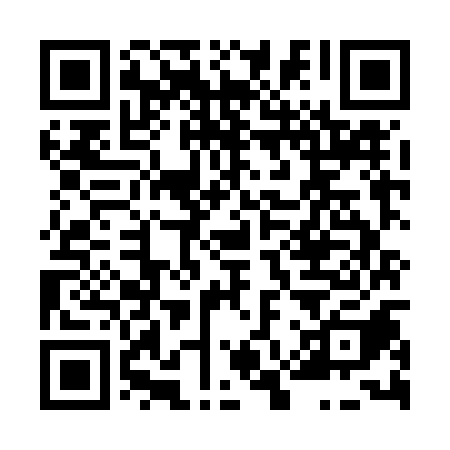 Ramadan times for Beztahov, Czech RepublicMon 11 Mar 2024 - Wed 10 Apr 2024High Latitude Method: Angle Based RulePrayer Calculation Method: Muslim World LeagueAsar Calculation Method: HanafiPrayer times provided by https://www.salahtimes.comDateDayFajrSuhurSunriseDhuhrAsrIftarMaghribIsha11Mon4:364:366:2312:114:076:016:017:4212Tue4:344:346:2112:114:096:026:027:4313Wed4:314:316:1912:114:106:046:047:4514Thu4:294:296:1712:114:116:066:067:4715Fri4:274:276:1412:104:136:076:077:4916Sat4:244:246:1212:104:146:096:097:5017Sun4:224:226:1012:104:156:106:107:5218Mon4:204:206:0812:094:166:126:127:5419Tue4:174:176:0612:094:186:136:137:5620Wed4:154:156:0412:094:196:156:157:5721Thu4:124:126:0212:094:206:176:177:5922Fri4:104:105:5912:084:216:186:188:0123Sat4:084:085:5712:084:236:206:208:0324Sun4:054:055:5512:084:246:216:218:0525Mon4:034:035:5312:074:256:236:238:0726Tue4:004:005:5112:074:266:246:248:0827Wed3:583:585:4912:074:276:266:268:1028Thu3:553:555:4612:064:296:276:278:1229Fri3:523:525:4412:064:306:296:298:1430Sat3:503:505:4212:064:316:316:318:1631Sun4:474:476:401:065:327:327:329:181Mon4:454:456:381:055:337:347:349:202Tue4:424:426:361:055:347:357:359:223Wed4:404:406:341:055:357:377:379:244Thu4:374:376:311:045:367:387:389:265Fri4:344:346:291:045:387:407:409:286Sat4:324:326:271:045:397:417:419:307Sun4:294:296:251:045:407:437:439:328Mon4:264:266:231:035:417:447:449:349Tue4:234:236:211:035:427:467:469:3610Wed4:214:216:191:035:437:487:489:38